Fabrication of pH/H2O2-responsive POSS self-assembled fluorescent vesicles for enhanced in vivo anti-tumor efficacy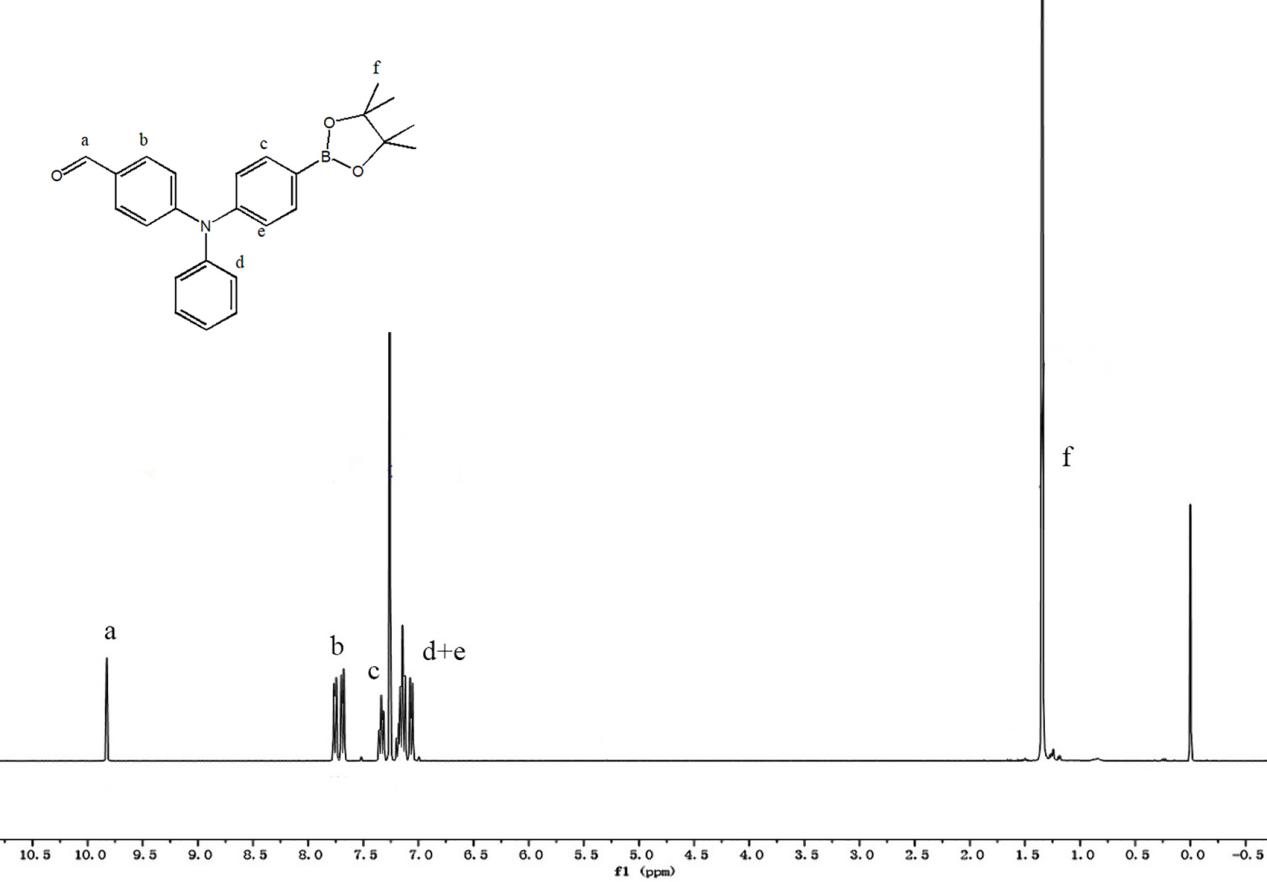 Fig.S1 1H NMR spectrum of OTB in CDCl3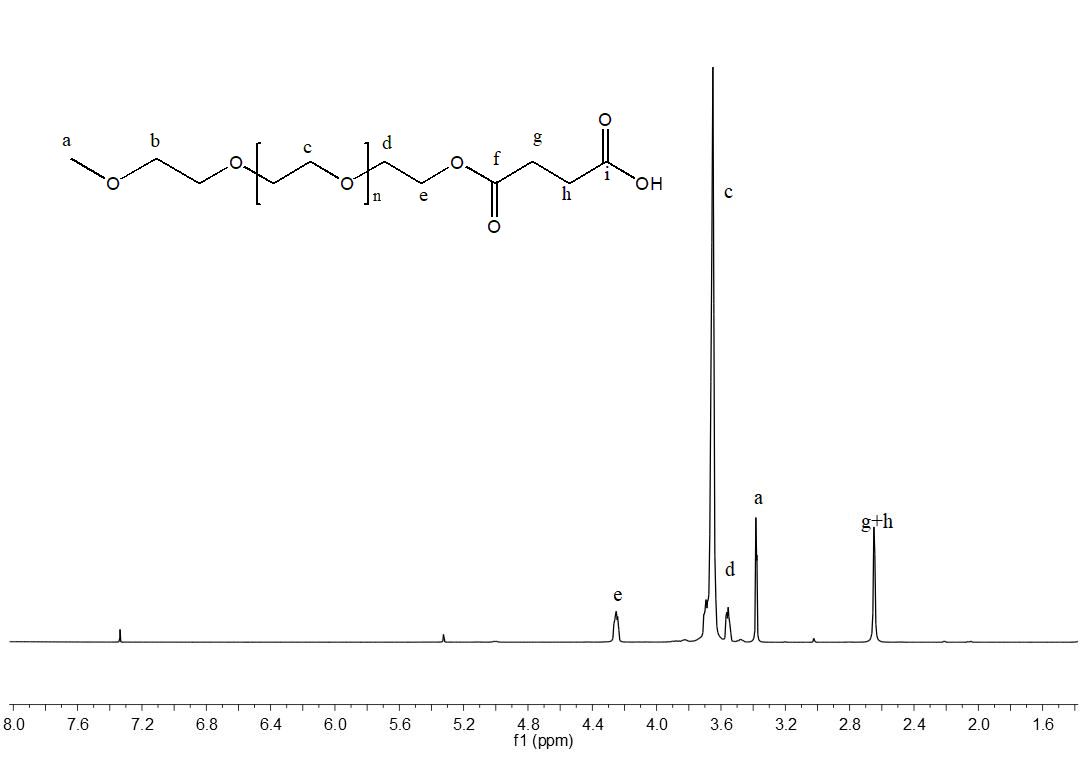 Fig. S2 1H NMR spectrum of PEG-COOH in CDCl3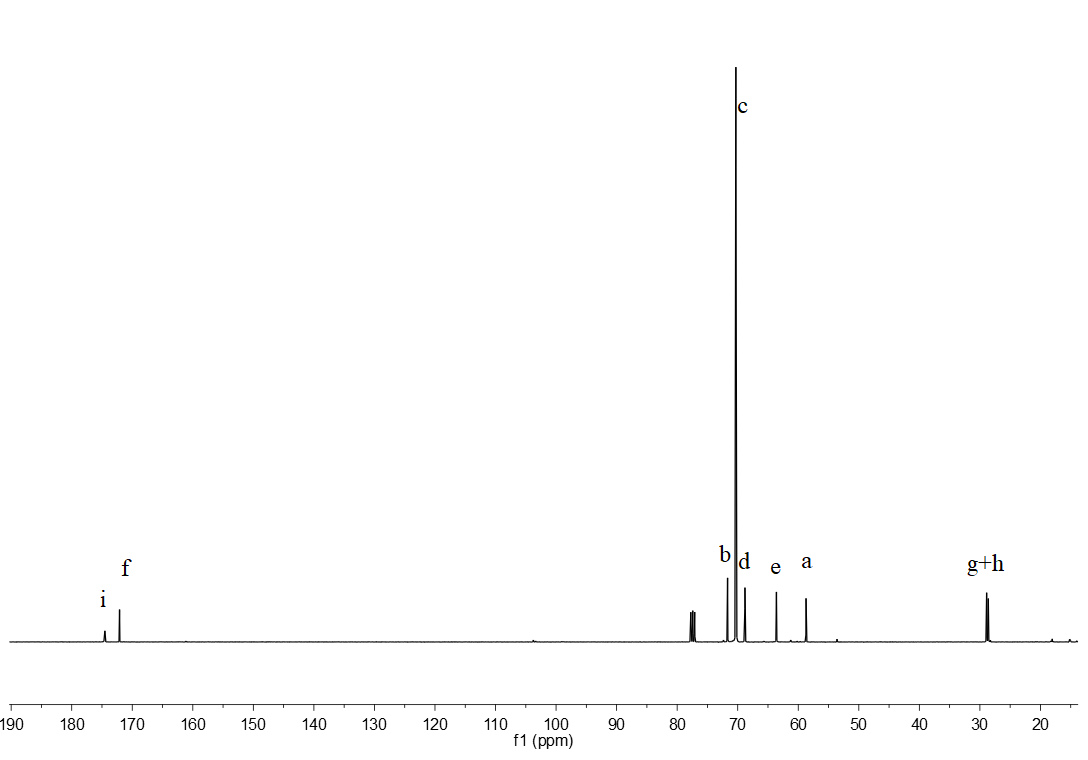 Fig. S3 13C NMR spectrum of PEG-COOH in CDCl3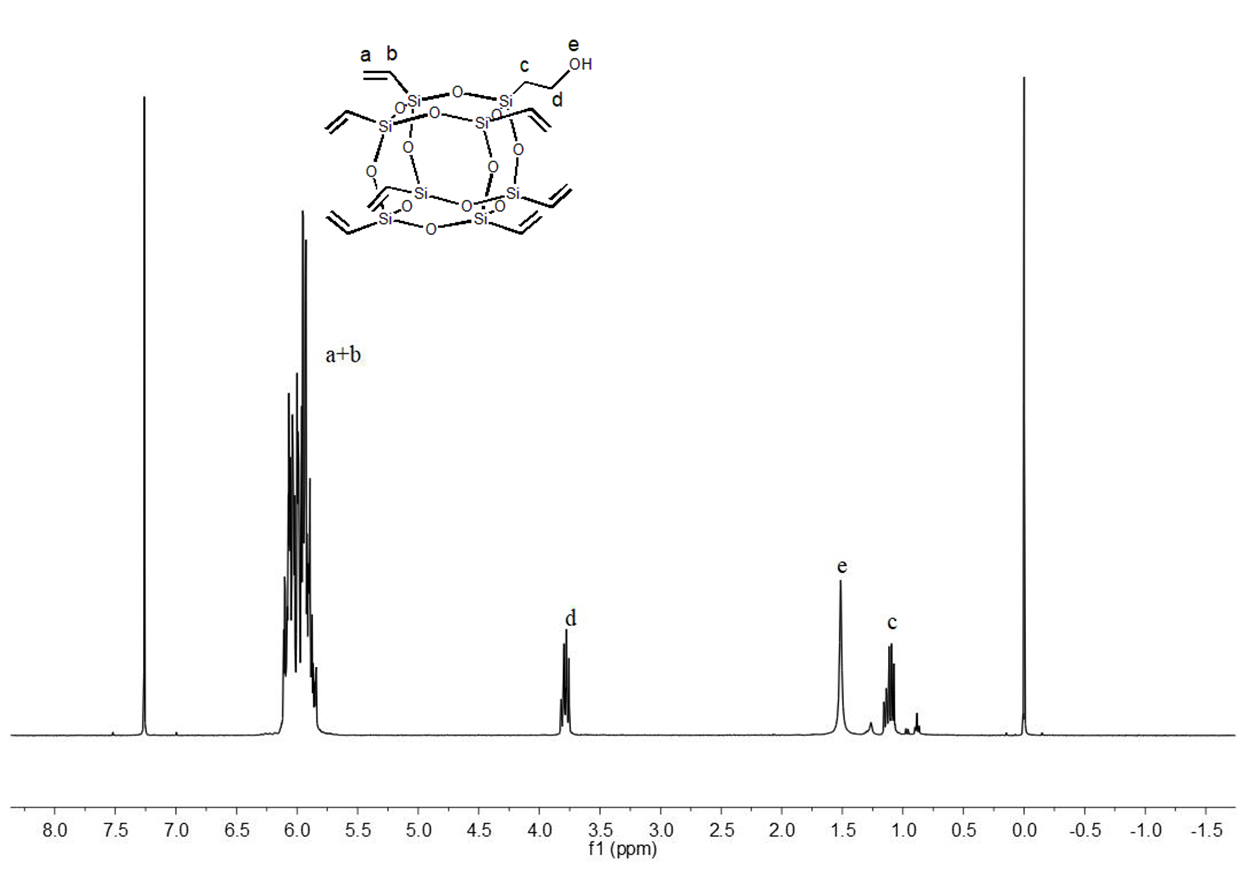 Fig. S4 1H NMR spectrum of POSS-OH in CDCl3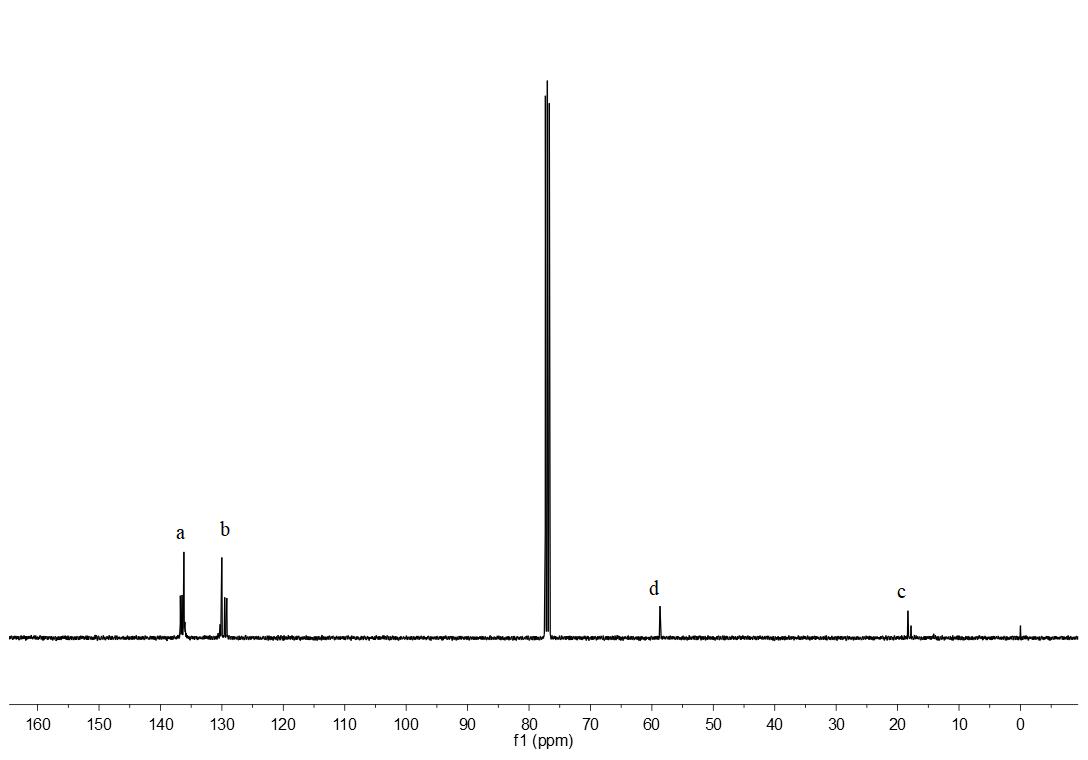 Fig. S5 13C NMR spectrum of POSS-OH in CDCl3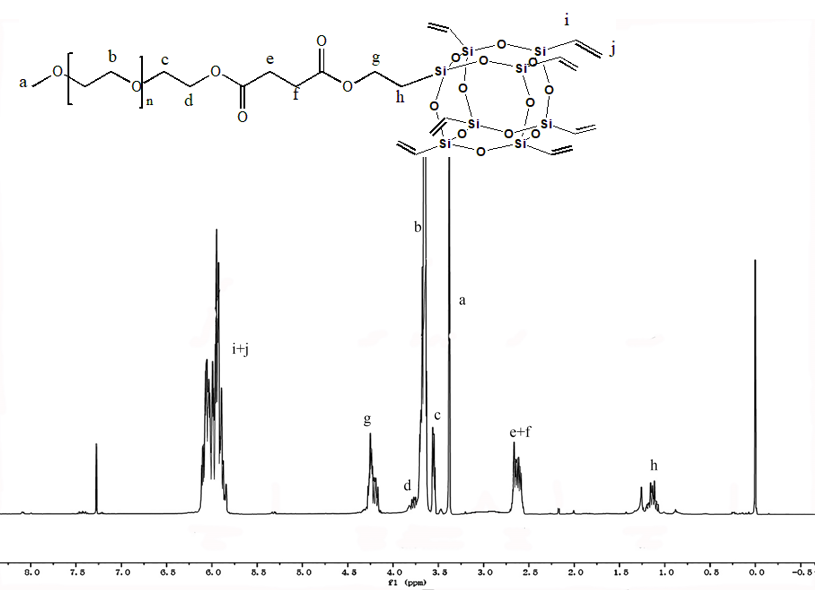 Fig. S6 1H NMR spectrum of PEG-POSS in CDCl3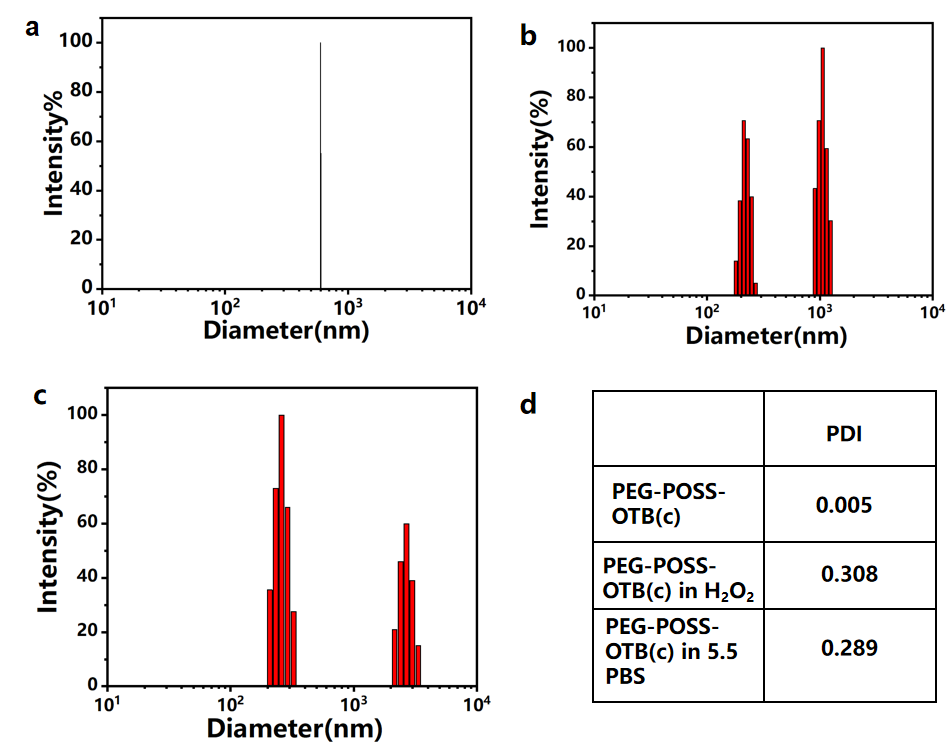 Fig. S7 The size of PEG-POSS-OTB(c) vesicles in different solvents. H2O(a), 10-4mol/L H2O2 solution(b), PBS solution(c). The PDI of PEG-POSS-OTB(c) in different solvents.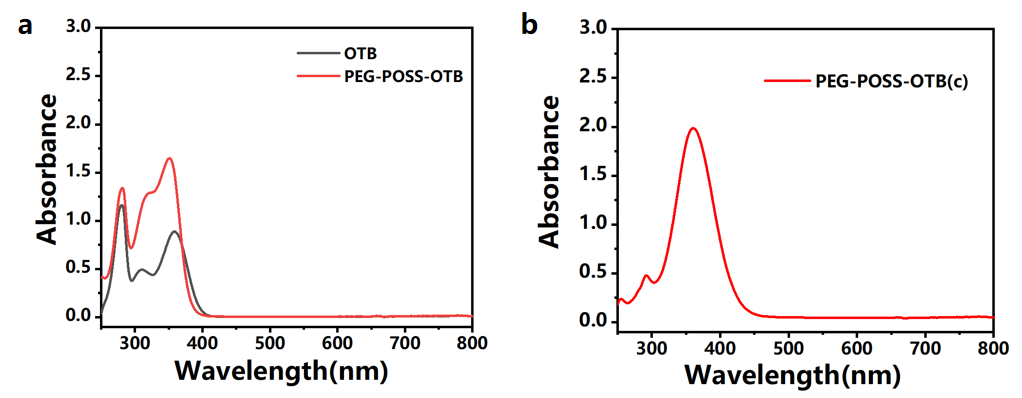 Fig. S8 The Ultraviolet spectra of OTB and PEG-POSS-OTB in THF(a). The Ultraviolet spectrum of PEG-POSS-OTB(c) in water(b).